Пришла Коледа накануне Рожества (колядка)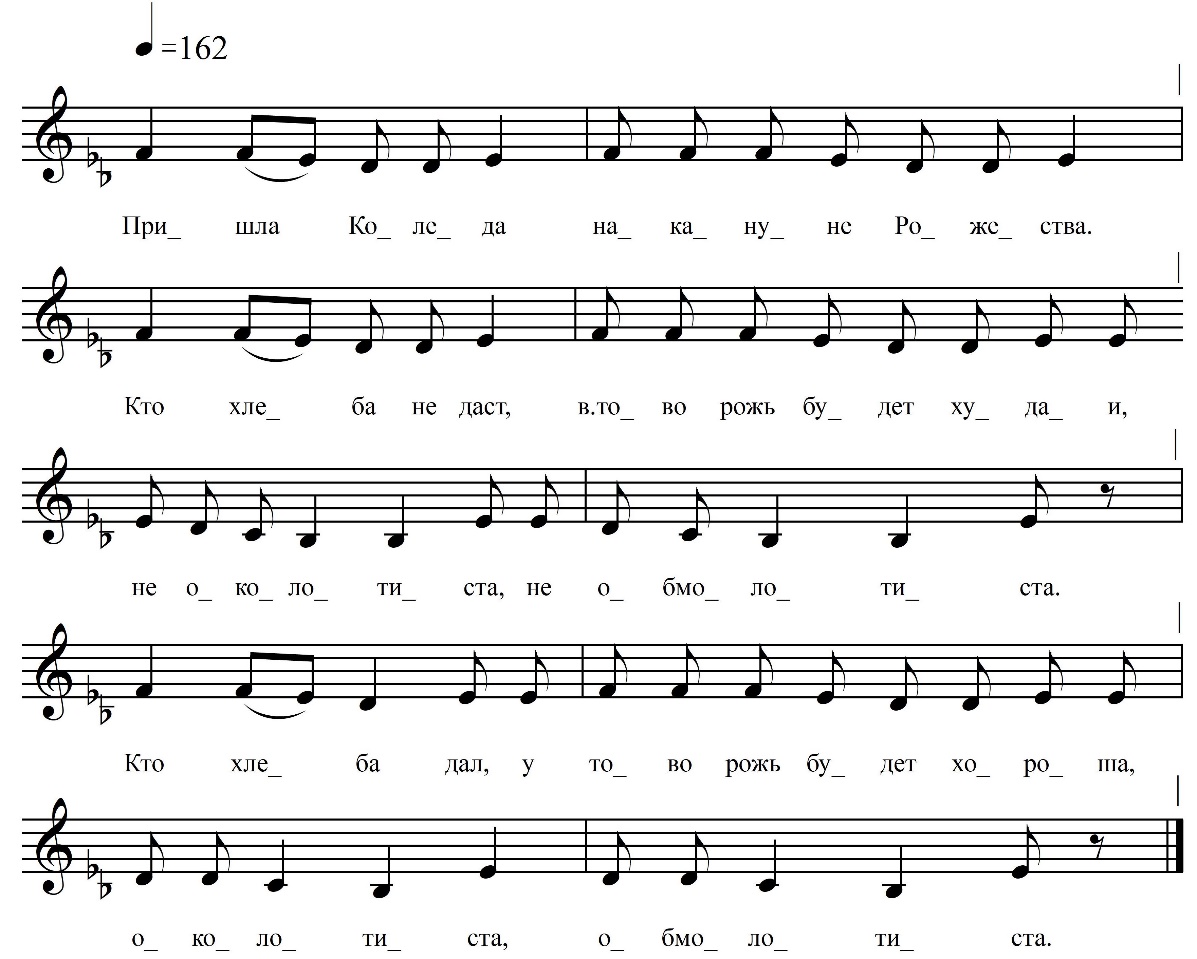 Пришла Коледа Накануне Рожества.Кто хлеба не даст, В тово рожь будет худаи,Не околотиста, Не обмолотиста.Кто хлеба дал, У тово рожь буде хоро́ша,Околотиста, Обмоло́тиста.ФНОЦ СПбГИК, ВхI-а.5/13Запись (?).06.1974 д. Вындин Остров Вындиноостровского с/п Волховского р-на Ленинградской обл. Инф. Талова Клавдия Ивановна (1915)